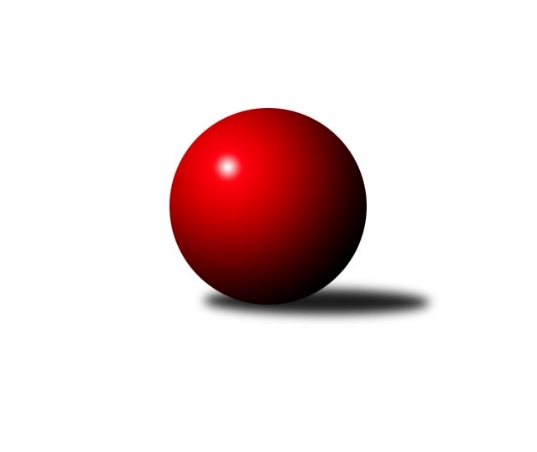 Č.18Ročník 2015/2016	5.3.2016Nejlepšího výkonu v tomto kole: 3706 dosáhlo družstvo: SKK Svijany  Vrchlabí1. KLM 2015/2016Výsledky 18. kolaSouhrnný přehled výsledků:TJ Valašské Meziříčí	- Baník Stříbro Klokani	1:7	3413:3477	10.0:14.0	5.3.KK Slavoj Praha	- KK Moravská Slávia Brno ˝A˝	6.5:1.5	3381:3247	17.0:7.0	5.3.SKK Rokycany	- TJ Červený Kostelec  	7:1	3564:3238	17.5:6.5	5.3.SKK Jičín	- TJ Sokol KARE Luhačovice˝A˝	3:5	3465:3492	11.0:13.0	5.3.SKK Svijany  Vrchlabí	- HKK Olomouc ˝A˝	6:2	3706:3627	13.0:11.0	5.3.KK PSJ Jihlava	- TJ Sokol Husovice	3:5	3415:3417	13.0:11.0	5.3.Baník Stříbro Klokani	- KK PSJ Jihlava	2:6	3463:3656	9.0:15.0	27.2.Tabulka družstev:	1.	SKK Rokycany	17	16	0	1	104.0 : 32.0 	264.0 : 144.0 	 3524	32	2.	TJ Sokol KARE Luhačovice˝A˝	17	12	1	4	86.0 : 50.0 	227.0 : 181.0 	 3470	25	3.	KK PSJ Jihlava	18	10	1	7	82.0 : 62.0 	235.5 : 196.5 	 3503	21	4.	KK Slavoj Praha	17	9	2	6	76.5 : 59.5 	210.5 : 197.5 	 3447	20	5.	SKK Svijany  Vrchlabí	17	10	0	7	72.0 : 64.0 	215.0 : 193.0 	 3447	20	6.	TJ Sokol Husovice	17	9	0	8	71.5 : 64.5 	207.0 : 201.0 	 3476	18	7.	TJ Valašské Meziříčí	18	9	0	9	65.5 : 78.5 	198.5 : 233.5 	 3405	18	8.	Baník Stříbro Klokani	18	8	0	10	66.5 : 77.5 	209.5 : 222.5 	 3484	16	9.	HKK Olomouc ˝A˝	18	6	2	10	66.5 : 77.5 	205.0 : 227.0 	 3408	14	10.	TJ Červený Kostelec	17	6	0	11	56.5 : 79.5 	181.5 : 226.5 	 3381	12	11.	SKK Jičín	17	5	1	11	57.0 : 79.0 	190.5 : 217.5 	 3368	11	12.	KK Moravská Slávia Brno ˝A˝	17	0	1	16	28.0 : 108.0 	152.0 : 256.0 	 3340	1Podrobné výsledky kola:	 TJ Valašské Meziříčí	3413	1:7	3477	Baník Stříbro Klokani	Dalibor Tuček *1	133 	 132 	 123 	153	541 	 1:3 	 569 	 146	138 	 163	122	Vlastimil Zeman ml. ml.	Vladimír Výrek	152 	 162 	 153 	141	608 	 2:2 	 625 	 146	156 	 155	168	David Junek	Dalibor Jandík	134 	 137 	 123 	143	537 	 1:3 	 572 	 148	158 	 133	133	Martin Pejčoch	David Volek	159 	 140 	 167 	148	614 	 3:1 	 543 	 154	141 	 127	121	Martin Vrbata	Ondřej Topič	140 	 158 	 128 	138	564 	 1:3 	 562 	 151	118 	 149	144	Jiří Baloun	Tomáš Cabák	145 	 106 	 142 	156	549 	 2:2 	 606 	 154	166 	 141	145	Lukáš Doubravarozhodčí: střídání: *1 od 67. hodu Daniel ŠefrNejlepší výkon utkání: 625 - David Junek	 KK Slavoj Praha	3381	6.5:1.5	3247	KK Moravská Slávia Brno ˝A˝	Zdeněk Gartus	148 	 156 	 154 	152	610 	 3:1 	 572 	 126	149 	 138	159	Miroslav Milan	David Kuděj	127 	 133 	 144 	135	539 	 3:1 	 529 	 152	122 	 135	120	Ondřej Němec	Evžen Valtr	129 	 140 	 160 	154	583 	 4:0 	 513 	 121	133 	 125	134	František Kellner	Stanislav Březina *1	131 	 114 	 132 	132	509 	 1:3 	 524 	 133	134 	 142	115	Radim Hostinský	Anton Stašák	137 	 145 	 143 	148	573 	 2:2 	 573 	 132	151 	 144	146	Dalibor Dvorník	Josef Dvořák	138 	 141 	 138 	150	567 	 4:0 	 536 	 134	130 	 133	139	Pavel Antošrozhodčí: střídání: *1 od 61. hodu Petr PravlovskýNejlepší výkon utkání: 610 - Zdeněk Gartus	 SKK Rokycany	3564	7:1	3238	TJ Červený Kostelec  	Štěpán Šreiber	143 	 131 	 173 	138	585 	 3:1 	 529 	 134	141 	 127	127	Václav Šmída	Jan Endršt	145 	 159 	 171 	147	622 	 4:0 	 535 	 132	143 	 126	134	Martin Mýl	Roman Pytlík	144 	 139 	 160 	159	602 	 4:0 	 536 	 122	130 	 135	149	Lukáš Janko *1	Michal Pytlík	135 	 166 	 153 	140	594 	 2:2 	 574 	 138	156 	 156	124	Daniel Neumann	Vojtěch Špelina	130 	 142 	 138 	173	583 	 3:1 	 499 	 136	108 	 117	138	Ondřej Mrkos	Pavel Honsa	136 	 143 	 156 	143	578 	 1.5:2.5 	 565 	 143	122 	 157	143	Jan Hornrozhodčí: střídání: *1 od 91. hodu Štěpán SchusterNejlepší výkon utkání: 622 - Jan Endršt	 SKK Jičín	3465	3:5	3492	TJ Sokol KARE Luhačovice˝A˝	Jiří Drábek	148 	 142 	 124 	148	562 	 1:3 	 596 	 138	162 	 140	156	Radek Polách	Pavel Kaan	124 	 126 	 152 	136	538 	 1:3 	 603 	 158	145 	 144	156	Michal Markus	Jan Bína	165 	 153 	 150 	155	623 	 2:2 	 561 	 122	120 	 161	158	Tomáš Molek *1	Roman Bureš	139 	 149 	 142 	140	570 	 2:2 	 559 	 143	116 	 162	138	Pavel Kubálek *2	Lukáš Vik	130 	 167 	 141 	162	600 	 3:1 	 591 	 153	160 	 135	143	Rostislav Gorecký	Jaroslav Soukup	137 	 152 	 145 	138	572 	 2:2 	 582 	 153	147 	 142	140	Jiří Mrlíkrozhodčí: střídání: *1 od 31. hodu Filip Lekeš, *2 od 61. hodu Vlastimil ČervenkaNejlepší výkon utkání: 623 - Jan Bína	 SKK Svijany  Vrchlabí	3706	6:2	3627	HKK Olomouc ˝A˝	Vlado Žiško	164 	 142 	 152 	160	618 	 2:2 	 615 	 153	152 	 158	152	Martin Vaněk	Jiří Bartoníček	150 	 178 	 151 	140	619 	 2:2 	 664 	 187	147 	 146	184	Radek Havran	Kamil Fiebinger	140 	 162 	 140 	168	610 	 2:2 	 575 	 150	145 	 159	121	Milan Sekanina	Zdeněk Říha	143 	 154 	 145 	148	590 	 3:1 	 552 	 117	127 	 136	172	Marian Hošek	David Hobl	168 	 177 	 151 	168	664 	 3:1 	 603 	 146	139 	 146	172	Kamil Bartoš	Michal Rolf	147 	 140 	 186 	132	605 	 1:3 	 618 	 162	171 	 145	140	Jiří Němecrozhodčí: Nejlepšího výkonu v tomto utkání: 664 kuželek dosáhli: Radek Havran, David Hobl	 KK PSJ Jihlava	3415	3:5	3417	TJ Sokol Husovice	Robin Parkan	153 	 147 	 149 	134	583 	 3:1 	 555 	 148	141 	 128	138	Jiří Axman ml. ml.	Jiří Partl	145 	 174 	 155 	142	616 	 3:1 	 596 	 134	159 	 149	154	Zdeněk Vymazal	Václav Rychtařík ml. *1	137 	 138 	 135 	136	546 	 2:2 	 557 	 128	128 	 144	157	Libor Škoula *2	Tomáš Valík	153 	 147 	 135 	133	568 	 2:2 	 553 	 132	137 	 141	143	Václav Mazur	Stanislav Partl	144 	 126 	 141 	139	550 	 1:3 	 582 	 152	128 	 136	166	Dušan Ryba	Daniel Braun	145 	 131 	 121 	155	552 	 2:2 	 574 	 140	140 	 154	140	Jan Machálek ml. ml.rozhodčí: střídání: *1 od 91. hodu Jiří Ouhel, *2 od 61. hodu Michal ŠimekNejlepší výkon utkání: 616 - Jiří Partl	 Baník Stříbro Klokani	3463	2:6	3656	KK PSJ Jihlava	David Junek	135 	 137 	 148 	143	563 	 0:4 	 631 	 147	163 	 171	150	Robin Parkan	Martin Vrbata	119 	 128 	 161 	155	563 	 2:2 	 574 	 151	135 	 144	144	Jiří Partl	Vlastimil Zeman st.	146 	 147 	 134 	126	553 	 1:3 	 650 	 130	177 	 164	179	Václav Rychtařík ml.	Vlastimil Zeman ml. ml.	131 	 150 	 139 	143	563 	 0:4 	 612 	 156	155 	 143	158	Tomáš Valík	Jiří Baloun	158 	 139 	 154 	154	605 	 3:1 	 583 	 135	137 	 152	159	Stanislav Partl	Lukáš Doubrava	161 	 153 	 152 	150	616 	 3:1 	 606 	 157	151 	 163	135	Daniel Braunrozhodčí: Nejlepší výkon utkání: 650 - Václav Rychtařík ml.Pořadí jednotlivců:	jméno hráče	družstvo	celkem	plné	dorážka	chyby	poměr kuž.	Maximum	1.	Rostislav Gorecký 	TJ Sokol KARE Luhačovice˝A˝	614.54	390.2	224.3	1.0	10/10	(667)	2.	Václav Rychtařík  ml.	KK PSJ Jihlava	609.60	393.1	216.5	1.1	9/10	(656)	3.	Roman Pytlík 	SKK Rokycany	608.06	390.8	217.2	1.2	9/9	(656)	4.	Zdeněk Vymazal 	TJ Sokol Husovice	605.79	388.4	217.4	1.6	10/10	(677)	5.	Radek Havran 	HKK Olomouc ˝A˝	605.07	386.3	218.8	1.1	9/10	(664)	6.	Robin Parkan 	KK PSJ Jihlava	604.88	387.6	217.3	1.3	9/10	(645)	7.	Martin Vaněk 	HKK Olomouc ˝A˝	596.07	385.1	211.0	1.1	10/10	(624)	8.	David Junek 	Baník Stříbro Klokani	595.49	380.4	215.1	1.5	9/10	(639)	9.	Vlastimil Zeman ml.  ml.	Baník Stříbro Klokani	594.93	386.6	208.4	1.5	10/10	(641)	10.	Zdeněk Gartus 	KK Slavoj Praha	594.26	384.6	209.6	1.8	9/9	(654)	11.	Jiří Axman ml.  ml.	TJ Sokol Husovice	593.13	382.8	210.4	1.4	10/10	(645)	12.	Tomáš Valík 	KK PSJ Jihlava	592.09	379.7	212.4	2.1	10/10	(651)	13.	Tomáš Cabák 	TJ Valašské Meziříčí	590.60	383.1	207.5	2.4	10/10	(673)	14.	Michal Pytlík 	SKK Rokycany	589.65	378.9	210.8	2.4	9/9	(683)	15.	Jan Endršt 	SKK Rokycany	588.65	385.7	203.0	1.9	9/9	(636)	16.	Vojtěch Špelina 	SKK Rokycany	588.52	384.1	204.5	2.3	9/9	(624)	17.	Lukáš Doubrava 	Baník Stříbro Klokani	587.66	381.8	205.9	1.9	10/10	(630)	18.	Zdeněk Říha 	SKK Svijany  Vrchlabí	586.94	386.8	200.2	1.2	9/9	(634)	19.	Michal Markus 	TJ Sokol KARE Luhačovice˝A˝	586.94	381.3	205.6	0.7	10/10	(648)	20.	Radek Polách 	TJ Sokol KARE Luhačovice˝A˝	586.19	387.3	198.9	1.3	9/10	(618)	21.	Jan Bína 	SKK Jičín	586.09	382.3	203.8	1.5	9/9	(649)	22.	Jiří Baloun 	Baník Stříbro Klokani	583.49	381.5	202.0	1.5	9/10	(616)	23.	Jiří Vejvara 	SKK Svijany  Vrchlabí	581.94	373.3	208.6	1.0	9/9	(653)	24.	Libor Škoula 	TJ Sokol Husovice	580.86	378.4	202.5	2.3	9/10	(617)	25.	Dalibor Tuček 	TJ Valašské Meziříčí	580.51	381.2	199.3	1.5	9/10	(633)	26.	Martin Pejčoch 	Baník Stříbro Klokani	580.45	379.2	201.2	1.7	8/10	(612)	27.	Petr Pavlík 	KK Slavoj Praha	579.69	385.4	194.3	2.7	8/9	(598)	28.	Daniel Neumann 	TJ Červený Kostelec  	579.65	373.9	205.8	1.8	10/10	(636)	29.	Jiří Mrlík 	TJ Sokol KARE Luhačovice˝A˝	577.76	380.5	197.3	2.8	9/10	(616)	30.	Evžen Valtr 	KK Slavoj Praha	577.14	382.2	194.9	1.6	9/9	(622)	31.	Jan Horn 	TJ Červený Kostelec  	576.71	373.7	203.0	1.6	9/10	(616)	32.	Anton Stašák 	KK Slavoj Praha	576.60	375.7	200.9	1.3	9/9	(638)	33.	Štěpán Šreiber 	SKK Rokycany	576.59	376.5	200.1	2.2	9/9	(612)	34.	Stanislav Partl 	KK PSJ Jihlava	574.28	376.6	197.7	2.9	10/10	(606)	35.	Michal Rolf 	SKK Svijany  Vrchlabí	574.19	373.9	200.3	1.5	9/9	(679)	36.	Jiří Bartoníček 	SKK Svijany  Vrchlabí	573.61	380.5	193.2	2.0	8/9	(661)	37.	Pavel Honsa 	SKK Rokycany	572.35	374.3	198.0	2.1	9/9	(612)	38.	Lukáš Janko 	TJ Červený Kostelec  	572.10	373.5	198.6	2.7	9/10	(642)	39.	Ondřej Mrkos 	TJ Červený Kostelec  	571.85	379.9	192.0	2.4	9/10	(609)	40.	Ondřej Topič 	TJ Valašské Meziříčí	571.06	370.1	200.9	2.3	9/10	(598)	41.	David Volek 	TJ Valašské Meziříčí	570.48	376.7	193.8	3.4	8/10	(614)	42.	Václav Mazur 	TJ Sokol Husovice	570.27	375.7	194.5	2.3	10/10	(609)	43.	Roman Straka 	SKK Svijany  Vrchlabí	570.17	374.0	196.2	1.6	7/9	(670)	44.	Miroslav Milan 	KK Moravská Slávia Brno ˝A˝	570.05	373.8	196.2	1.7	10/10	(597)	45.	Pavel Kaan 	SKK Jičín	569.65	379.0	190.7	3.4	8/9	(609)	46.	David Kuděj 	KK Slavoj Praha	569.25	381.7	187.5	2.5	8/9	(641)	47.	Jiří Partl 	KK PSJ Jihlava	567.15	375.1	192.0	2.0	9/10	(616)	48.	David Hobl 	SKK Svijany  Vrchlabí	566.05	366.5	199.5	2.7	9/9	(664)	49.	Milan Klika 	KK Moravská Slávia Brno ˝A˝	565.02	368.3	196.7	2.5	7/10	(601)	50.	Kamil Bartoš 	HKK Olomouc ˝A˝	564.61	376.1	188.6	3.3	10/10	(603)	51.	Tomáš Molek 	TJ Sokol KARE Luhačovice˝A˝	564.57	369.1	195.4	4.8	7/10	(615)	52.	Jiří Němec 	HKK Olomouc ˝A˝	564.19	372.2	192.0	2.0	9/10	(618)	53.	Dalibor Dvorník 	KK Moravská Slávia Brno ˝A˝	562.36	372.9	189.5	2.6	10/10	(590)	54.	Michal Šimek 	TJ Sokol Husovice	561.19	376.4	184.8	3.6	8/10	(627)	55.	Martin Vrbata 	Baník Stříbro Klokani	561.09	366.8	194.3	2.6	7/10	(636)	56.	Vladimír Výrek 	TJ Valašské Meziříčí	561.08	363.5	197.6	2.9	7/10	(608)	57.	Ondřej Němec 	KK Moravská Slávia Brno ˝A˝	560.11	365.1	195.0	3.0	7/10	(611)	58.	Jiří Ouhel 	KK PSJ Jihlava	558.40	373.5	184.9	5.3	8/10	(622)	59.	Josef Dvořák 	KK Slavoj Praha	557.25	358.7	198.6	2.8	6/9	(613)	60.	Josef Vejvara 	SKK Jičín	556.21	374.3	182.0	2.7	6/9	(612)	61.	Lukáš Vik 	SKK Jičín	553.50	364.6	188.9	3.1	9/9	(600)	62.	Karel Zubalík 	HKK Olomouc ˝A˝	553.49	363.9	189.6	3.4	7/10	(579)	63.	Filip Lekeš 	TJ Sokol KARE Luhačovice˝A˝	553.10	374.0	179.1	4.4	8/10	(586)	64.	Dalibor Jandík 	TJ Valašské Meziříčí	553.03	363.0	190.1	2.1	8/10	(610)	65.	Jiří Drábek 	SKK Jičín	552.76	367.4	185.4	2.4	7/9	(591)	66.	Jaroslav Soukup 	SKK Jičín	551.35	367.4	183.9	2.6	8/9	(613)	67.	Pavel Antoš 	KK Moravská Slávia Brno ˝A˝	551.01	360.1	191.0	3.0	10/10	(581)	68.	Radim Hostinský 	KK Moravská Slávia Brno ˝A˝	543.04	356.4	186.7	5.4	8/10	(585)	69.	Marian Hošek 	HKK Olomouc ˝A˝	539.55	369.2	170.4	4.6	8/10	(618)		Michal Wohlmut 	SKK Rokycany	630.00	399.0	231.0	0.0	1/9	(630)		Pavel Louda 	SKK Jičín	612.00	396.0	216.0	1.0	1/9	(612)		Dušan Ryba 	TJ Sokol Husovice	585.67	369.8	215.9	1.7	3/10	(634)		Kamil Fiebinger 	SKK Svijany  Vrchlabí	584.75	381.3	203.5	2.3	2/9	(637)		Vlado Žiško 	SKK Svijany  Vrchlabí	579.00	395.1	183.9	3.3	3/9	(634)		Daniel Braun 	KK PSJ Jihlava	577.29	374.0	203.3	1.9	6/10	(608)		Martin Sitta 	HKK Olomouc ˝A˝	575.50	372.0	203.5	2.0	2/10	(588)		Jakub Wenzel 	TJ Červený Kostelec  	575.00	380.0	195.0	8.0	1/10	(575)		Jan Machálek ml.  ml.	TJ Sokol Husovice	571.83	375.1	196.8	3.2	6/10	(614)		Ivo Hostinský 	KK Moravská Slávia Brno ˝A˝	570.00	379.3	190.7	3.3	3/10	(582)		Roman Bureš 	SKK Jičín	570.00	384.0	186.0	5.0	1/9	(570)		Ladislav Beránek 	SKK Jičín	566.90	372.8	194.1	2.4	5/9	(602)		Pavel Maršík 	SKK Svijany  Vrchlabí	565.00	377.0	188.0	5.0	1/9	(565)		Tomaš Žižlavský 	TJ Sokol Husovice	564.00	359.0	205.0	0.0	1/10	(564)		Vlastimil Zeman st. 	Baník Stříbro Klokani	563.25	378.4	184.8	7.6	4/10	(601)		Pavel Novák 	TJ Červený Kostelec  	561.60	374.1	187.5	3.7	5/10	(588)		Milan Sekanina 	HKK Olomouc ˝A˝	561.50	391.0	170.5	6.0	2/10	(575)		Jiří Kudláček 	TJ Sokol KARE Luhačovice˝A˝	559.83	381.7	178.2	6.9	4/10	(594)		Martin Mýl 	TJ Červený Kostelec  	559.17	371.2	188.0	3.7	6/10	(614)		Dominik Dvořák 	KK Moravská Slávia Brno ˝A˝	559.00	380.0	179.0	8.0	1/10	(559)		Stanislav Březina 	KK Slavoj Praha	555.50	362.5	193.0	2.3	4/9	(598)		Štěpán Schuster 	TJ Červený Kostelec  	555.29	368.5	186.8	3.4	5/10	(607)		Matouš Krajzinger 	HKK Olomouc ˝A˝	553.33	365.7	187.7	3.7	3/10	(570)		Pavel Kubálek 	TJ Sokol KARE Luhačovice˝A˝	552.00	365.5	186.5	3.5	2/10	(553)		Daniel Šefr 	TJ Valašské Meziříčí	549.46	363.9	185.5	4.4	6/10	(571)		Jiří Radil 	TJ Sokol Husovice	546.13	370.1	176.0	4.4	4/10	(596)		Jakub Čopák 	KK PSJ Jihlava	546.00	352.0	194.0	2.0	1/10	(546)		Pavel Palian 	KK Moravská Slávia Brno ˝A˝	540.25	364.8	175.5	3.3	2/10	(563)		Břetislav Sobota 	HKK Olomouc ˝A˝	540.00	362.0	178.0	4.0	1/10	(540)		Zdeněk Vránek 	KK Moravská Slávia Brno ˝A˝	534.33	362.3	172.0	6.3	3/10	(553)		Václav Šmída 	TJ Červený Kostelec  	529.00	376.0	153.0	6.0	2/10	(529)		František Kellner 	KK Moravská Slávia Brno ˝A˝	513.00	352.0	161.0	5.0	1/10	(513)		Milan Žáček 	TJ Sokol KARE Luhačovice˝A˝	493.00	349.0	144.0	7.0	1/10	(493)		Daniel Bouda 	TJ Červený Kostelec  	484.00	345.0	139.0	17.0	1/10	(484)		Pavel Dvorník 	KK Moravská Slávia Brno ˝A˝	458.00	326.0	132.0	20.0	1/10	(458)Sportovně technické informace:Starty náhradníků:registrační číslo	jméno a příjmení 	datum startu 	družstvo	číslo startu14823	Lukáš Vik	05.03.2016	SKK Jičín	6x20870	Tomáš Molek	05.03.2016	TJ Sokol KARE Luhačovice˝A˝	1x19156	Václav Šmída	05.03.2016	TJ Červený Kostelec  	4x12946	Jiří Baloun	05.03.2016	Baník Stříbro Klokani	6x10315	Martin Vrbata	05.03.2016	Baník Stříbro Klokani	5x8763	Vlastimil Červenka	05.03.2016	TJ Sokol KARE Luhačovice˝A˝	1x7694	Milan Sekanina	05.03.2016	HKK Olomouc ˝A˝	3x16996	Daniel Neumann	05.03.2016	TJ Červený Kostelec  	5x14978	Daniel Šefr	05.03.2016	TJ Valašské Meziříčí	3x6673	Jiří Mrlík	05.03.2016	TJ Sokol KARE Luhačovice˝A˝	5x9037	František Kellner	05.03.2016	KK Moravská Slávia Brno ˝A˝	1x843	Vladimír Žiško	05.03.2016	SKK Svijany  Vrchlabí	4x7868	Radek Polách	05.03.2016	TJ Sokol KARE Luhačovice˝A˝	5x
Hráči dopsaní na soupisku:registrační číslo	jméno a příjmení 	datum startu 	družstvo	Program dalšího kola:19. kolo12.3.2016	so	10:00	TJ Sokol KARE Luhačovice˝A˝ - KK Slavoj Praha	12.3.2016	so	14:00	HKK Olomouc ˝A˝ - SKK Rokycany	12.3.2016	so	14:00	KK Moravská Slávia Brno ˝A˝ - KK PSJ Jihlava	12.3.2016	so	15:00	SKK Svijany  Vrchlabí - TJ Valašské Meziříčí	12.3.2016	so	15:00	TJ Červený Kostelec   - SKK Jičín	12.3.2016	so	16:00	TJ Sokol Husovice - Baník Stříbro Klokani	Nejlepší šestka kola - absolutněNejlepší šestka kola - absolutněNejlepší šestka kola - absolutněNejlepší šestka kola - absolutněNejlepší šestka kola - dle průměru kuželenNejlepší šestka kola - dle průměru kuželenNejlepší šestka kola - dle průměru kuželenNejlepší šestka kola - dle průměru kuželenNejlepší šestka kola - dle průměru kuželenPočetJménoNázev týmuVýkonPočetJménoNázev týmuPrůměr (%)Výkon6xRadek HavranOlomouc˝A˝6642xDavid JunekBaník Stříbro109.116259xDavid HoblVrchlabí Svijan6646xRadek HavranOlomouc˝A˝109.046642xDavid JunekBaník Stříbro6252xDavid HoblVrchlabí Svijan109.046647xJan BínaJičín 6231xJiří PartlJihlava107.66163xJan EndrštRokycany6226xJan BínaJičín 107.456233xJiří BartoníčekVrchlabí Svijan6191xDavid VolekVal. Meziříčí107.19614